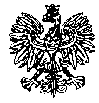 KOMENDA WOJEWÓDZKA POLICJIz siedzibą w RadomiuSekcja Zamówień Publicznych	ul. 11 Listopada 37/59, 26-600 Radomtel. 47 701 3103 		tel. 47 701 2007 Radom, dnia 19.07.2022 r.L. dz. ZP – 1453/2022 				Egz. PojedynczyRTJ. 50/22WYKONAWCYZMIANA TREŚCI SWZ Dotyczy: postępowania o udzielenie zamówienia publicznego ogłoszonego na usługi społeczne w trybie podstawowym, na podstawie art. 275 pkt 1 ustawy Pzp w przedmiocie zamówienia: Specjalistyczne szkolenie z zakresu zwalczania przestępstw związanych z wytwarzaniem i używaniem materiałów pirotechnicznych Nr sprawy 32/22	Zamawiający - Komenda Wojewódzka Policji z siedzibą w Radomiu w rozumieniu przepisów ustawy z dnia 11 września 2019r. – Prawo zamówień publicznych (Dz. U. z 2021 r., poz. 1129 ze zm.) w związku z zapytaniem, które wpłynęło od wykonawcy dokonuje zmiany treści SWZ w następującym zakresie:pkt X. Termin związania ofertą ust. 1: Było: 1. Wykonawca jest związany ofertą od dnia upływu terminu składania ofert, przy czym pierwszym dniem terminu związania ofertą jest dzień, w którym upływa termin składania ofert do dnia 18.08.2022 r.Jest:1. Wykonawca jest związany ofertą od dnia upływu terminu składania ofert, przy czym pierwszym dniem terminu związania ofertą jest dzień, w którym upływa termin składania ofert do dnia 23.08.2022 r.pkt XIV. Sposób oraz termin składania ofert ust. 8: Było:8. Ofertę wraz z wymaganymi załącznikami należy złożyć w terminie do dnia 20.07.2022 r. do godziny 10:00. Jest:8. Ofertę wraz z wymaganymi załącznikami należy złożyć w terminie do dnia 25.07.2022 r. do godziny 10:00. pkt XV. Termin otwarcia ofert ust. 1: Było:1. Otwarcie ofert nastąpi w dniu 20.07.2022r. o godzinie 10:05 za pośrednictwem Platformy.Jest:1. Otwarcie ofert nastąpi w dniu 25.07.2022r. o godzinie 10:05 za pośrednictwem Platformy.Z poważaniemKierownikSekcji Zamówień PublicznychKWP zs. w RadomiuJustyna KowalskaWyk. egz. poj.Opr. Monika JędrysZmianę treści SWZ opublikowano na stronie https://platformazakupowa.pl/pn/kwp_radom w dniu 19.07.2022 r.